During the period from 05/01/2019 to 05/31/2019 the Commission accepted applications to assign call signs to, or change the call signs of the following broadcast stations. Call Signs Reserved for Pending Sales Applicants New or Modified Call SignsPUBLIC NOTICE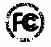 PUBLIC NOTICEReport No. 627Media Bureau Call Sign Actions06/07/2019Call SignServiceRequested ByCityStateFile-NumberFormer Call SignKVWEFMALPHA MEDIA LICENSEE LLCAMARILLOTX20190517AAGKEYU-FMWBON-LDLDWALLINGFORD BROADCASTING CO., INC.RichmondKY20181130ABDWOBZ-LDWSVW-LDLDGRAY MEDIA GROUP, INC.HARRISONBURGVA20190304ABCW30CT-DRow NumberEffective DateCall SignServiceAssigned ToCityStateFile NumberFormer Call Sign105/01/2019WCNMFMCANTICO NUEVO MINISTRY, INC.HAZLETNJWPDI205/01/2019WJJSFMCAPSTAR TX, LLCSALEMVAWSNV305/01/2019WLIMAMCANTICO NUEVO MINISTRY INC.MEDFORDNYWNYG405/01/2019WNYGAMCANTICO NUEVO MINISTRY, INCPATCHOGUENYWLIM505/01/2019WSTVFMCAPSTAR TX, LLCROANOKEVAWJJS605/02/2019WTKNFMBYRNE ACQUISITION GROUP, LLCMURRELLS INLETSCWYEZ705/02/2019WYEZFMBYRNE ACQUISITION GROUP, LLCANDREWSSCWGTN-FM805/07/2019KNGOAMHAMMOND BROADCASTING GROUP, LLCDALLASTXKBXD905/09/2019KJJC-TVDTKTGF LICENSE CORPORATIONGREAT FALLSMTKJJC1005/10/2019KFVR-FMFMUNITED STATES CP, LLCRYECOKRYE1105/10/2019KRYEFMGREELEY BROADCASTING CORPORATIONBEULAHCOKFVR-FM1205/14/2019WEPA-LDLDMICHAEL CELENZA & TAMMY M. CELENZAERIEPAK19MR-D1305/14/2019WQOFAMIMMACULATE HEART MEDIA, INC.WASHINGTONDCBAL-20190322AAJWSPZ1405/16/2019KWXAAMFUNDACION MANITAS LLENAS, INC.WINNEMUCCANVKWNA1505/20/2019KIGIFMBAY BROADCASTING COMPANYIGIUGIGAK20190226AABNew1605/20/2019KJJCAMKONA COAST RADIO, LLCMURRAYUTKEZF1705/21/2019WJXE-LDLDDTV AMERICA CORPORATIONGAINESVILLEFLWFEO-LD1805/22/2019KWPUFMWILLIAM PENN UNNIVERSITYOSKALOOSAIAKIGC1905/27/2019WSSVAMEMPIRE BROADCASTING CORPORATIONMECHANICVILLENYWAIX2005/28/2019KRGWFMADVENTIST RADIO ALASKA CORPORATIONFAIRBANKSAK20180122AABNew2105/28/2019WNDXFMRADIO LICENSE HOLDING SRC LLCLAWRENCEINWYRG2205/28/2019WPLW-FMFMNEW CENTURY MEDIA GROUP, LLCHILLSBOROUGHNCWPLW2305/29/2019KCTC-LPFLOMEGA CHRISTIAN COMMUNICATIONSSAN ANTONIOTX20131114AYONew2405/29/2019WRPVFMINVISIBLE ALLIES MINISTRIESRIDGWAYPAWRVI2505/29/2019WRVIFMINVISIBLE ALLIES MINISTRIESALLPORTPAWRPV2605/30/2019WAWTFMEDUCATIONAL MEDIA FOUNDATIONIRONTONOHWLRX2705/30/2019WLRXFMEDUCATIONAL MEDIA FOUNDATIONVINTONVAWSFF2805/30/2019WLSWFMEDUCATIONAL MEDIA FOUNDATIONSALISBURYMDWLVW2905/31/2019KJLVFMEDUCATIONAL MEDIA FOUNDATIONLOS ALTOSCAKFFG3005/31/2019KLFJFMEDUCATIONAL MEDIA FOUNDATIONHOXIEARKJLV3105/31/2019WAKLFMEDUCATIONAL MEDIA FOUNDATIONGAINESVILLEGAWYAY3205/31/2019WAWXFMEDUCATIONAL MEDIA FOUNDATIONLYNCHBURGVABALH-20190301AAFWSNZ3305/31/2019WKMFFMEDUCATIONAL MEDIA FOUNDATIONFLINTMIWAKL3405/31/2019WLVWFMEDUCATIONAL MEDIA FOUNDATIONWASHINGTONDC20190213AAWWSOM3505/31/2019WRQXAMCUMULUS LICENSING LLCSALEMOHWSOM-F C C-